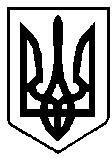 УКРАЇНАРІВНЕНСЬКА ОБЛАСТЬм. ВАРАШР О З П О Р Я Д Ж Е Н Н Яміського голови 06  жовтня   2021 року				                           № 257-рПро нагородження грамотою виконавчого комітету міської ради та грошовою винагородою        За активну участь у житті територіальної громади села та з  нагоди 438-ї річниці села Заболоття, відповідно до рішення Вараської міської ради від 15.12.2020 № 35 «Про затвердження міської програми з відзначення до державних, професійних та місцевих свят, ювілейних дат, заохочення за заслуги перед Вараською міською територіальною громадою на 2021-2025 роки», зі змінами, протоколу засідання комісії з питань нагородження виконавчого комітету Вараської міської ради від 05.10.2021 № 1100-ПТ-04-35-28-21, враховуючи службову записку старости апарату управління ради та виконавчого комітету Вараської міської ради  від 05.10.2021 № 234/02.3-36/6120,  керуючись пунктом 20 частини четвертої статті 42 Закону України «Про місцеве самоврядування в Україні»:	1. Нагородити жителів села Заболоття грамотою виконавчого комітету Вараської міської ради та грошовою винагородою:  	1.1. В розмірі 500,00 (п’ятсот) гривень кожного:  	 Мацюк Марію Олексіївну – довгожительку  	 Цинайло Катерину Омелянівну – довгожительку   Штинь Таїсію Іванівну – довгожительку.   1.2. В розмірі 500,00 (п’ятсот) гривень:  Яцуту Софію Віталіївну – наймолодшу жительку .   1.3. В розмірі 500,00 (п’ятсот) гривень, сім’ї, які відзначають ювілей подружнього життя:	 Скібчика Івана Касяновича та Скібчик Галину Семенівну  	 Скібчика Сергія Максимовича та Скібчик Євгенію Валентинівну  	 Ткача Володимира Никоновича та Ткач Ганну Олександрівну. 	 1.4. В розмірі 500,00 (п’ятсот) гривень:           Левчука Івана Вікторовича та Левчук Оксану Миколаївну –  наймолодшу сім’ю. За активну участь у житті територіальної громади села	 1.5. В розмірі 500,00 (п’ятсот) гривень:	 2	  Гнідка Петра Михайловича та Гнідко Марію Віталіївну – багатодітну сім’ю           Мурашка Івана Георгійовича та Мурашко Тетяну Василівну – багатодітну сім’ю.           1.5. В розмірі 500,00 (п’ятсот) гривень:              Сриберка Дмитра Олександровича – учасника бойових дій.            1.6. В розмірі 500,00 (п’ятсот) гривень:	               Семенова Олександра Миколайовича – активіста.	  2. Нагородити учасників бойових дій  грошовою винагородою в розмірі 500,00 (п’ятсот) гривень кожного:     Горбачика Василя Віталійовича     Дзьолося Олександра Миколайовича     Філіпова Олексія Віталійовича.	3. Відділу бухгалтерського обліку та звітності виконавчого комітету Вараської міської ради провести відповідні розрахунки в межах вимог чинного бюджетного законодавства України згідно з пунктами 1 та 2 цього розпорядження.	   4. Контроль за виконанням розпорядження залишаю за собою.В.о. міського голови                                                 Михайло ВОЛИНЕЦЬ  